Stand 12.02.2020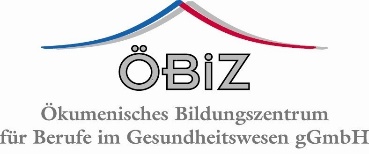 Kooperationsvertrag über die Ausbildung von Pflegefachfrauen und -männern 
sowie von Altenpflegerinnen und Altenpflegern Verbundvertrag mit der Übertragung von Aufgaben vom Träger der praktischen Ausbildung auf die Schule 
ZwischenÖkumenisches Bildungszentrum für Berufe im Gesundheitswesen gGmbH– nachfolgend „Pflegeschule“ genannt –und…………….......................................... 
(Träger der praktischen Ausbildung)– nachfolgend „Träger der praktischen Ausbildung“ genannt –Und weiteren Trägern der praktischen Ausbildung (Anlage)wird Folgendes vereinbart:§ 1 Ziel des Vertrages(1) 	Die Pflegeschule und die Träger der praktischen Ausbildung bilden mit dem Kooperationsvertrag einen Ausbildungsverbund. Ziel ist nach § 8 Abs. 2 PflBG die Regelung der Zusammenarbeit der Kooperationspartner zur Durchführung der Pflegeausbildung nach Maßgabe des Pflegeberufegesetzes (PflBG) sowie der Ausbildungs- und Prüfungsverordnung (PflAPrV), der Finanzierungsverordnung (PflFinV) sowie Landesregelungen in der jeweils gültigen Fassung. (2) 	Bei der Pflegeschule handelt es sich um eine staatlich anerkannte Pflegeschule nach § 9 PflBG.(3) 	Die Träger der praktischen Ausbildung betreiben zur Durchführung von Pflichteinsätzen geeignete Einrichtungen nach § 7 Abs. 1, Abs. 2 i.V.m. Abs. 5 PflBG und nach den landesrechtlichen Vorgaben.(4) 	Über die Aufnahme neuer Kooperationspartner in den Ausbildungsverbund entscheidet die Pflegeschule im Benehmen mit den bisherigen Kooperationspartnern. Es wird eine Beitrittsvereinbarung nach Anlage 1 abgeschlossen.§ 2 Durchführung der AusbildungDie Kooperationspartner verpflichten sich zu einer engen und transparenten Zusammenarbeit mit dem Ziel, ihren Auszubildenden eine qualitativ hochwertige Ausbildung gewährleisten zu können. Diesbezüglich geeignete Maßnahmen können z. B. sein:regelmäßiger Austausch auf Leitungsebene und auf Arbeitsebene Vereinbarung von Regeln zur zuverlässigen und transparenten wechselseitigen Kommunikation Entwicklung eines gemeinsamen Ausbildungsverständnissesder praktischen Ausbildung ein in der jeweiligen Einrichtung entwickeltes Ausbildungskonzept zu Grunde legenEntwicklung gemeinsamer Beurteilungskriterienregelmäßige Überprüfung der Qualität der gemeinsamen Ausbildung.Der jeweilige Träger der praktischen Ausbildung wählt die Bewerberinnen und Bewerber aus und schließt die Ausbildungsverträge ab und legt sie der Pflegeschule zur Zustimmung und Unterschrift vor. Die Pflegeschule prüft das Vorliegen der formalen Zugangsvoraussetzungen der Bewerberinnen und Bewerber.(3) 	Der theoretische und praktische Unterricht wird durch die Pflegeschule entsprechend den Vorgaben des PflBG, der PflAPrV und den dazu erlassenen Landesregelungen erteilt. Dieser erfolgt in der Regel im Blockmodell. Die wöchentliche Arbeitszeit einer Woche Blockunterricht entspricht einer Woche der vertraglich vereinbarten regelmäßigen wöchentlichen Arbeitszeit des Trägers der praktischen Ausbildung.(4) 	Die praktische Ausbildung erfolgt entsprechend § 7 Abs. 1 bis 4 PflBG i.V.m. § 3 und Anlage 7 der PflAPrV im turnusgemäßen Wechsel in den Einrichtungen des Ausbildungsverbundes oder in sonstigen praktischen Ausbildungsstätten. Für mindestens 10 % der Ausbildungszeit je Einsatz ist eine Praxisanleitung nach § 4 Abs. 2 bzw. Abs. 3 der PflAPrV zu gewährleisten. (5) 	Rechte und Pflichten der Auszubildenden ergeben sich aus dem Ausbildungsvertrag mit dem Träger der praktischen Ausbildung. Der/die Auszubildende bleibt über seinen/ihren Träger der praktischen Ausbildung sozial-, unfall- und haftpflichtversichert. (6)	Gemeinsames Ziel von Pflegeschule und Trägern der praktischen Ausbildung ist eine gute organisatorische Abstimmung von Unterricht und praktischer Ausbildung. (7)	Die Träger der praktischen Ausbildung, die Pflegeschule und die weiteren praktischen Einsatzstellen unterstützen die Auszubildenden beim Führen ihrer Ausbildungsnachweise. Der Ausbildungsnachweis wird durch die Pflegeschule zur Verfügung gestellt. Anhand des Ausbildungsnachweises vollziehen die Träger der praktischen Ausbildung und die Pflegeschule nach, inwieweit die praktische Ausbildung dem Ausbildungsplan entsprechend durchgeführt wird. (8) 	Bei einer Gefährdung der Erreichung des Ausbildungsziels beraten der jeweilige Träger der praktischen Ausbildung und die Pflegeschule gemeinsam mit der oder dem Auszubildenden über geeignete Maßnahmen zur Sicherung des Ausbildungserfolges und setzen diese unverzüglich gemeinsam mit der oder dem Auszubildenden um. (9)	Grundlage der Planung der praktischen Ausbildung ist eine zunächst personenunabhängige Planung von Zeiten (z.B. nach Monaten, Wochen) und abzuleistenden Einsatzbereichen (allgemeine stationäre Akutpflege, allgemeine stationäre Langzeitpflege, ambulante Pflege, Pädiatrie, Psychiatrie, Wahleinsatz). Diese Planung definiert die Abfolge der Einsatzbereiche mit unterschiedlichen Reihungen. Sie wird von der Pflegeschule aufgestellt. Die Zuordnung der Auszubildenden erfolgt über den Ausbildungsplan, der Bestandteil des Ausbildungsvertrags wird. § 3 Ausbildungsangebote der Kooperationspartner(1) 	Die Pflegeschule stellt den theoretischen und praktischen Unterricht gemäß § 2 PflAPrV für die Ausbildung zur Pflegefachfrau oder zum Pflegefachmann sowie für die Ausbildung zur Altenpflegerin oder zum Altenpfleger sicher.(2) 	Übt ein Auszubildender das Wahlrecht nach § 59 Abs. 2 oder 3 PflBG aus und kann die Pflegeschule den für den gewählten Abschluss erforderlichen Unterricht nicht selbst sicherstellen, unterstützt sie den Träger der praktischen Ausbildung bei der Suche nach einer anderen geeigneten Pflegeschule, die den Erwerb des gewählten Abschlusses sicherstellen kann und an der dann auch die Prüfung durchgeführt wird. (3)	Der Träger der praktischen Ausbildung bietet folgende Vertiefungseinsätze an:(Zutreffendes ankreuzen; für jeden Träger der praktischen Ausbildung getrennt angeben – siehe Anlage 2):§ 4 
Ausbildungsplätze	(1) Die Pflegeschule verfügt derzeit über 300 Ausbildungsplätze. Die Pflegeschule und jeder an dem Ausbildungsverbund beteiligte Träger der praktischen Ausbildung vereinbaren bilateral mittels der Anlage 1 eine Bandbreite an Ausbildungsplätzen, die vom Träger der praktischen Ausbildung pro Ausbildungsgang in Anspruch genommen werden können. Ein Rechtsanspruch gegenüber der Pflegeschule entsteht dadurch nicht.Die Zahl der angemeldeten Plätze orientiert sich am Stand der vom Träger im Jahr 2019 in Anspruch genommenen Ausbildungsplätze. Eine davon abweichende höhere Anzahl von Ausbildungsplätzen können zwischen dem Träger der praktischen Ausbildung und der Pflegeschule vereinbart werden. Der Träger der praktischen Ausbildung meldet der Pflegeschule jährlich spätestens vier Wochen vor dem 15.06. die Zahl der Ausbildungsplätze, die er im nächsten Jahr an der Schule pro Ausbildungsgang in Anspruch nehmen will. Bei Nichtbeanspruchung von Plätzen sind die freien Ausbildungsplatzkapazitäten den anderen Trägern der praktischen Ausbildung zur Verfügung zu stellen. In der Anlage 2 können zudem Festlegungen zu den Praxiseinsätzen getroffen werden, die vom Träger der praktischen Ausbildung zur Verfügung gestellt werden können. Hier kann unterschieden werden zwischen Praxiseinsatzplätzen, die der Träger der praktischen Ausbildung grundsätzlich zusagt und darüberhinausgehenden Praxiseinsatzplätzen, die möglicherweise zur Verfügung gestellt werden können. Die Pflegeschule kann sechs Monate vor Beginn jedes Ausbildungsganges abfragen, welche Einsatzplätze der Träger der praktischen Ausbildung für diesen Ausbildungsgang konkret anbieten kann.§ 5 
Aufgaben der Pflegeschule(1) 	Die Pflegeschule stellt die schulische Ausbildung sicher. Sie trägt die Gesamtverantwortung für die Koordination des Unterrichts mit der praktischen Ausbildung.(2) 	Die Pflegeschule übernimmt im Rahmen der Sicherstellung der schulischen Ausbildung folgende Aufgaben:a)	Aufstellung und Weiterentwicklung des schulinternen Curriculums, das den Trägern der praktischen Ausbildung zur Verfügung gestellt wirdb)	Überwachung der Einhaltung des Ausbildungsplans anhand der von den Auszubildenden zu führenden Ausbildungsnachweise und durch Sicherstellung von mindestens einem Praxisbegleitungsbesuch durch eine Lehrkraft in der Einrichtung des Praxiseinsatzes je Orientierungseinsatz, Pflichteinsatz und Vertiefungseinsatz,c)	Unterstützung und Beratung der Praxisanleiter, insbesondere wenn die Praxisanleitung nicht durch eine nach § 4 Abs. 3 der PflAPrV qualifizierte Person erfolgt,
d)	Beratung und pädagogische Betreuung der Auszubildenden,e)	Bewerberberatung und Prüfung der Zugangsvoraussetzungen der Bewerber um einen Ausbildungsplatz sowie der Möglichkeiten einer Verkürzung der Ausbildungszeit; das Ergebnis wird dem Träger der praktischen Ausbildung mitgeteilt, f)	Aufstellung einer Liste der zu nutzenden Lehr- und Lernmittel. Die Liste wird dem jeweiligen Träger der praktischen Ausbildung auf Wunsch zur Verfügung gestellt.(3) 	Die Pflegeschule hat die Auszubildenden nachweislich auf die Pflicht zur Einhaltung der Schweigepflicht, des Datenschutzes sowie die Wahrung des Stillschweigens zu Betriebsgeheimnissen während der gesamten Ausbildung, also auch während der Praxiseinsätze, und in der Zeit nach Beendigung der Ausbildung hinzuweisen. § 6 
Zusätzliche von den Trägern der praktischen Ausbildung an die Pflegeschule übertragene Aufgaben
(1) 	Die Pflegeschule wird darüber hinaus im Rahmen einer Aufgabenübertragung nach § 8 Abs. 4 PflBG mit der Durchführung von Aufgaben der Träger der praktischen Ausbildung beauftragt.(2) 	Hierbei handelt es sich um folgende Aufgaben, sofern nicht per Zusatzvereinbarung zwischen der Pflegeschule und einem Träger der praktischen Ausbildung Abweichendes geregelt ist:
Die Pflegeschule erstellt im Einvernehmen mit den Trägern der praktischen Ausbildung für die Auszubildenden Ausbildungspläne, die neben dem theoretischen und praktischen Unterricht auch die Abfolge der praktischen Einsatzbereiche regeln. Der Ausbildungsplan ist Bestandteil des Ausbildungsvertrages. Die Pflegeschule ordnet die abzuleistenden Einsatzbereiche im Einvernehmen mit den Trägern der praktischen Ausbildung konkreten Einrichtungen zu. Soweit die Praxiseinsätze nicht beim jeweiligen Träger der praktischen Ausbildung durchgeführt werden können, finden sie bei den weiteren, an dem Kooperationsvertrag teilnehmenden Trägern der praktischen Ausbildung statt oder – soweit dies nicht möglich ist – bei weiteren, an der praktischen Ausbildung beteiligten Einrichtungen, mit deren Trägern die Pflegeschule gesonderte Kooperationsverträge abschließt. Die Pflegeschule hat die Geeignetheit der Einrichtungen, in denen diese Einsätze absolviert werden, nach den Vorgaben des Bundeslandes, in dem die Einrichtung liegt, sicherzustellen.
Nach der PflAPrV hat die Pflegeschule im Auftrag der Träger der praktischen Ausbildung die Durchführung der folgenden Praxiseinsätze sicherzustellen: Pflichteinsätze
in der allgemeinen Akutpflege in stationären Einrichtungenin der allgemeinen Langzeitpflege in stationären Einrichtungenin der ambulanten Akut- und Langzeitpflegein Krankenhäusern nach § 108 SGB V, voll- oder teilstationären Pflegeeinrichtungen nach §§ 71 Abs. 1, 72 Abs. 1 SGB XI und in ambulanten Pflegeeinrichtungen nach §§ 71 Abs. 1, 72 Abs. 1 SGB XI und nach § 37 SGB V,Pflichteinsätze in den speziellen Bereichen der pädiatrischen Versorgung,der allgemein-, geronto-, kinder- oder jugendpsychiatrischen Versorgung
in den unter (a) genannten Einrichtungen oder in anderen, nach den landesrechtlichen Vorgaben zur Vermittlung der Ausbildung geeigneten Einrichtungen,jeweils gewählter Vertiefungseinsatz und Wahleinsätze	Abschluss von Kooperationsverträgen mit weiteren Einrichtungen über Praxiseinsatzstellen, die von den Vertragspartnern selbst nicht bereitgestellt werden. § 7 
Aufgaben der Einrichtungen der Träger der praktischen Ausbildung(1) 	Die Träger der praktischen Ausbildung tragen die Verantwortung für die Durchführung der praktischen Ausbildung einschließlich ihrer Organisation. Die Einrichtungen der Träger der praktischen Ausbildung haben die praktische Ausbildung der Auszubildenden nach dem vereinbarten Ausbildungsplan zu übernehmen. Sie erstellen die Einsatzpläne mit der konkreten Zuweisung der Auszubildenden zu Einheiten innerhalb der Einrichtung und kommunizieren diese rechtzeitig an die jeweils betroffenen Träger der praktischen Ausbildung sowie die Pflegeschule.  (2) Die Einrichtungen der Träger der praktischen Ausbildung sind verpflichtet, die zur praktischen Ausbildung entsandten Auszubildenden zum Zweck der Teilnahme an den theoretischen und praktischen Unterrichtseinheiten von der Arbeit in den Einrichtungen freizustellen. Sie haben die Bestimmungen des Arbeitszeitgesetzes, des Jugendarbeitsschutzgesetzes und der übrigen Vorschriften des Arbeitsschutzes zu beachten.(3) 	Die Einrichtungen der Träger der praktischen Ausbildung sind verpflichtet, den Auszubildenden während der Einsätze in der Einrichtung die erforderliche Arbeits- und Schutzkleidung zur Verfügung zu stellen. (4) 	Die Einrichtungen der Träger der praktischen Ausbildung sind verpflichtet, am Ende eines jeden bei ihnen durchgeführten Praxiseinsatzes eine qualifizierte Leistungseinschätzung unter Ausweisung von Fehlzeiten zu erstellen. Diese ist dem Auszubildenden bekannt zu machen und zu erläutern und der Pflegeschule zu übermitteln. Fehlzeiten in einem Praxiseinsatz müssen nachgeholt werden, wenn sie nicht nach § 13 Abs. 1 Nr. 2 PflBG angerechnet werden dürfen oder soweit bei einer Anrechnung der Umfang von 25 % der abzuleistenden Stunden eines Pflichteinsatzes überschritten wird. Dabei darf die Erreichung des Ausbildungsziels eines Pflichteinsatzes durch die Anrechnung von Fehlzeiten nicht gefährdet werden. Die Pflegeschule und der Träger der praktischen Ausbildung legen einvernehmlich fest, wann und ggfs. wo eine erforderliche Nachholung erfolgt, wobei Rücksicht auf die betrieblichen Abläufe der Einrichtung zu nehmen ist. Urlaub ist in der unterrichtsfreien Zeit zu gewähren. (5) 	Die Träger der praktischen Ausbildung müssen für mindestens 10 % der Ausbildungszeit je Einsatz eine Praxisanleitung nach § 4 Abs. 2 bzw. Abs. 3 der PflAPrV sicherstellen. Zu diesem Zweck sind geeignete Personen zu beauftragen, die über eine zusätzliche Ausbildung als Praxisanleiter gemäß § 4 PflAPrV verfügen. (6) 	Während eines Praxiseinsatzes hat die Einsatzstelle das fachliche Weisungsrecht. Die Einrichtung, in der ein Praxiseinsatz eines Auszubildenden eines anderen Trägers der praktischen Ausbildung stattfindet, kann bei Vorliegen eines wichtigen Grundes und einer damit einhergehenden Unzumutbarkeit die Pflegeschule auffordern, beim Träger der praktischen Ausbildung disziplinarische Maßnahmen wie Umsetzung, Abmahnung bis hin zur Kündigung einzufordern bzw. die sofortige Abberufung des Auszubildenden zu veranlassen. (7) 	Die Träger der praktischen Ausbildung stellen sicher, dass die praktische Prüfung ihrer Auszubildenden vor Ort in ihren Einrichtungen stattfindet. Der jeweilige Träger der praktischen Ausbildung unterstützt die Pflegschule bei der Organisation und Durchführung des praktischen Teils der Prüfung, insbesondere durch Freistellung der zuständigen Praxisanleiterin / des zuständigen Praxisanleiters als Fachprüferin/Fachprüfer.(8) 	Die Pflegeschule stellt durch ihre Lehrerinnen und Lehrer die Praxisbegleitung in den Einrichtungen der Träger der praktischen Ausbildung in angemessenem Umfang sicher. Diese dient der Betreuung der Auszubildenden, der Beratung der Praxisanleiterinnen und Praxisanleiter des Einsatzortes und der Kommunikation mit dem Einsatzort. Die Praxisbegleitung kann u. a. in Form von Lernberatungsgesprächen, Überprüfungen des Kompetenzerwerbs mit Notengebung sowie Prüfungsvorbereitungen stattfinden. Die Träger der praktischen Ausbildung bzw. die weiteren Einrichtungen gewähren dazu der Pflegeschule Zutritt zu den für die Durchführung der Praxisbegleitung erforderlichen Bereichen seiner Einrichtungen. Die Pflegeschule stimmt ihren Besuch und dessen Terminierung mit dem jeweiligen Träger der praktischen Ausbildung bzw. mit den weiteren Einrichtungen ab. Im Rahmen der Praxisbegleitung soll ein persönlicher Austausch mit der zuständigen Praxisanleiterin/dem zuständigen Praxisanleiter stattfinden. § 8 
AusbildungsvergütungDie Ausbildungsvergütung wird für die gesamte Dauer der Ausbildung vom Träger der praktischen Ausbildung an seine/seinen Auszubildenden gezahlt. Dies gilt auch für die Fahrtkostenerstattung.§ 9 
Finanzierung 
(1) 	Die Finanzierung der Kosten der Pflegeschule erfolgt über die monatlichen Ausgleichszuweisungen der zuständigen Stelle (Ausbildungsfonds). (2) 	Die Träger der praktischen Ausbildung erhalten von der zuständigen Stelle (Ausbildungsfonds) für die Auszubildenden, mit denen sie einen Ausbildungsvertrag geschlossen haben („eigene Auszubildende“), monatliche Ausgleichszuweisungen für die Mehrkosten der Ausbildungsvergütung und die Kosten der praktischen Ausbildung. (3) 	Soweit Teile der praktischen Ausbildung eines „eigenen Auszubildenden“ bei einem anderen Träger absolviert werden, erfolgt ein etwaiger Ausgleich im Rahmen eines separaten Vertrages.(5) 	Die Pflegeschule erhält für die Organisation der Praxiseinsätze und die Erstellung des Ausbildungsplans eine Vergütungspauschale in Höhe von 55,00€ € pro Ausbildungsplatz und Monat. Diese Pauschale wird jährlich in Höhe der Tarifsteigerung des im ÖBiZ angewandten Tarifs angepasst.§ 10 
Dauer und Kündigung des Vertrags(1) 	Der Vertrag tritt am 01.03.2020 in Kraft und läuft auf unbestimmte Zeit.(2) 	Der Vertrag kann von der Pflegeschule sowie jedem Träger der praktischen Ausbildung mit einer Frist von sechs Monaten ordentlich gekündigt werden. Begonnene Ausbildungsmaßnahmen mit Auszubildenden der kündigenden Vertragspartei werden bis zum Abschluss der Ausbildungsmaßnahme (erfolgreicher Erwerb der Berufsbezeichnung oder Ausscheiden des Auszubildenden) fortgeführt. Das Recht zur außerordentlichen Kündigung durch die Pflegeschule sowie jeden Träger der praktischen Ausbildung bleibt unberührt. Jede Kündigung bedarf der Schriftform.Für den Fall der Kündigung durch einen Träger der praktischen Ausbildung wird der Vertrag von den verbleibenden Vertragspartnern fortgesetzt, es sei denn, diese üben binnen zwei Monaten nach Zugang der Kündigungserklärung ihrerseits das ihnen für diesen Fall eingeräumte Sonderkündigungsrecht aus. In diesem Fall endet der Kooperationsvertrag für sie zum gleichen Zeitpunkte wie nach der Kündigung nach Abs. 2. § 12Zusammenarbeit, gegenseitige Information und Verschwiegenheit (1) 	Die Pflegeschule und die Träger der praktischen Ausbildung verpflichten sich zur vertrauensvollen Zusammenarbeit.(2) 	Die Pflegeschule und die Träger der praktischen Ausbildung verpflichten sich, sich unverzüglich über besondere Vorkommnisse, unentschuldigtes Fehlen und sonstige Dienstverfehlungen der Auszubildenden zu unterrichten.(3) 	Die Pflegeschule und die Träger der praktischen Ausbildung verpflichten sich, über alle ihnen bekannt gewordenen oder bekanntwerdenden geschäftlichen und/oder betrieblichen Angelegenheiten auch nach Vertragsende Stillschweigen zu bewahren. Sämtliche von der jeweils anderen Vertragspartei erlangten Informationen sind vertraulich zu behandeln. Sie verpflichten sich zudem zur Einhaltung der Regelungen zum Datenschutz, insbesondere der Vorgaben der DSGVO, des KDG sowie des EKD-DSG.§ 13 
SchriftformÄnderungen und Ergänzungen dieses Vertrages bedürfen für ihre Wirksamkeit der Schriftform. Dies gilt auch für die Aufhebung dieser Schriftformklausel.§ 14
 Salvatorische KlauselSollten einzelne Klauseln oder Bestimmungen dieses Vertrags ganz oder teilweise unwirksam sein oder werden oder weist dieser Vertrag Lücken auf, so wird hierdurch die Wirksamkeit des Vertrags im Übrigen nicht berührt. Für diesen Fall verpflichten sich die Parteien, anstelle der unwirksamen Bestimmung rückwirkend eine wirksame Bestimmung zu vereinbaren, welche dem Sinn und Zweck der unwirksamen Bestimmung möglichst nahekommt. Im Falle einer Lücke werden sie eine Bestimmung vereinbaren, die dem entspricht, was nach Sinn und Zweck dieses Vertrags vereinbart worden wäre, wenn die Angelegenheit bedacht worden wäre.______________________________	_____________________________Ort, Datum  	Ort, Datum______________________________	_____________________________Träger der Pflegeschule	Träger der praktischen AusbildungAnlage 1zum Kooperationsvertrag über die Ausbildung von Pflegefachfrauen und -männern sowie von Altenpflegerinnen und AltenpflegernBeitrittsvereinbarung zum Ausbildungsverbund der ... Schule zur Ausbildung von Pflegefachkräften Zwischen…………….......................................... 
(Pflegeschule)und…………….......................................... 
(Träger der praktischen Ausbildung),wird Folgendes vereinbart: § 1Der Träger der praktischen Ausbildung tritt dem Ausbildungsverbund auf der Grundlage des Kooperationsvertrags vom  ................. bei.§ 2(1) 	Der Träger der praktischen Ausbildung kann je Ausbildungsgang folgende Bandbreite an Ausbildungsplätzen in Anspruch nehmen:
Minimum: 	___________	Ausbildungsplätze
Maximum:	__________		Ausbildungsplätze	(2) Der Träger der praktischen Ausbildung kann für die unter (1) vereinbarten Ausbildungsplätze folgende Praxiseinsätze selbst sicherstellen:  Darüber hinaus stellt der Träger der praktischen Ausbildung folgende Praxisstellen zur Verfügung:______________________________	_____________________________Ort, Datum  	Ort, Datum______________________________	_____________________________Beitretender Träger 	Träger der Pflegeschuleder praktischen AusbildungAnlage 2zum Kooperationsvertrag über die Ausbildung von Pflegefachfrauen und -männern sowie von Altenpflegerinnen und AltenpflegernAngebote des Trägers der praktischen Ausbildung für VertiefungseinsätzeFolgende Vertiefungseinsätze sind in unserer Einrichtung/unseren Einrichtungen möglich:Ort, Datum  Träger der praktischen AusbildungAkutpflege in stationären EinrichtungenLangzeitpflege in stationären EinrichtungenAmbulante Akut- und Langzeitpflege Ambulante Akut- und Langzeitpflege mit der Ausrichtung auf den Bereich der ambulanten LangzeitpflegePädiatrische VersorgungPsychiatrische VersorgungEinrichtungEinsatzbereichVollständig selbst (VS)/ oder maximal abdeckbare PlätzeEinrichtungEinsatzbereichBandbreite - UntergrenzePlätzeBandbreite - ObergrenzePlätzeArt des VertiefungseinsatzesAnzahl Plätze gleichzeitigAkutpflege in stationären EinrichtungenLangzeitpflege in stationären Einrichtungenambulante Akut- und Langzeitpflege ambulante Akut- und Langzeitpflege mit der Ausrichtung auf den Bereich der ambulanten Langzeitpflegepädiatrische Versorgungpsychiatrische Versorgung